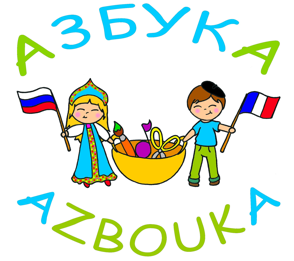 ФИОЛЕТОВАЯ ГРУППА Ассоциация «Азбука» Запись на 2019-2020 учебный годИмя и фамилия ребенка на кириллице и латинице____________________________________________________________________________________________________________________________Дата  рождения ребенка (число/месяц/год)_______________________________________________Класс во французской школе ______________________________________Если братья и сестры (их возраст) __________________________________Имя и фамилия мамы (профессия)_________________________________Контактный телефон_____________________________________________Имя и фамилия папы (профессия)__________________________________Контактный телефон_____________________________________________Электронная почта_______________________________________________Адрес _________________________________________________________ПОНЕДЕЛЬНИКВТОРНИКСРЕДАУчебники заказать в «Азбуке»    да __       нет __Рисование17ч00 – 18ч00Клуб юного писателя17ч00 – 18ч00Креативное чтение15ч00 – 16ч00Развитие речи16ч00 – 17ч00Русский язык17ч00 – 18ч00